Zajęcia rozwijające umiejętności uczenia się1. Aleksander K. (kl. III)2. Karolina U. (kl. VI)3. Oliwier Z. (kl. VI)Temat: Tworzymy komiks.Witajcie w tym tygodniu! Dzisiejsze zadanie będzie polegało na połączeniu obrazka z tekstem. Spróbujcie stworzyć samodzielnie własny komiks na dowolny temat.Oto moja przykładowa propozycja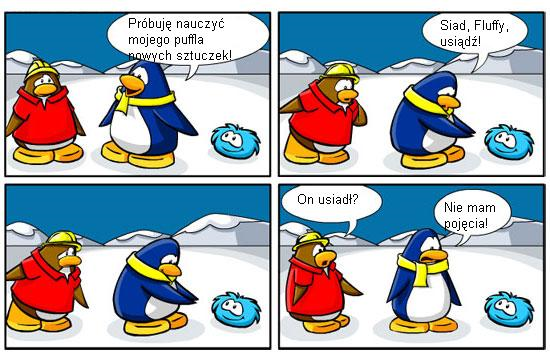 Do dzieła!!!